PREDSEDA NÁRODNEJ RADY SLOVENSKEJ REPUBLIKYČíslo: CRD-1787/2022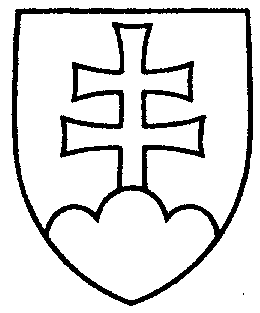 1137ROZHODNUTIEPREDSEDU NÁRODNEJ RADY SLOVENSKEJ REPUBLIKYz 18. augusta 2022k voľbe podpredsedu Najvyššieho kontrolného úradu Slovenskej republiky	V  súlade   s    §  110   ods. 1   zákona   Národnej    rady    Slovenskej    republiky 
č. 350/1996 Z. z. o rokovacom poriadku Národnej rady Slovenskej republiky v znení neskorších predpisov a s čl. 2 Volebného poriadku o voľbe a odvolávaní funkcionárovp o z m e ň u j e m ,svoje rozhodnutie z 30. júna 2022 č. 1123 tak, že   	že voľba podpredsedu Najvyššieho kontrolného úradu Slovenskej republiky sa bude konať na schôdzi Národnej rady Slovenskej republiky so začiatkom 18. októbra 2022.	Vzhľadom na určený termín voľby  ž i a d a m  poslancov Národnej rady Slovenskej republiky, ktorí chcú  podať návrhy  kandidátov  na  voľbu  podpredsedu Najvyššieho kontrolného úradu Slovenskej republiky, aby mi ich podali písomne  cez podateľňu  Kancelárie  Národnej  rady  Slovenskej  republiky najneskôr do 30. septembra 2022 do 16.00 hodiny.	Návrhy kandidátov musia obsahovať všetky podmienky ustanovené v čl. 61 ods. 2 Ústavy Slovenskej republiky, § 110  ods. 1 zákona Národnej  rady Slovenskej republiky
č. 350/1996 Z. z. o rokovacom poriadku Národnej rady Slovenskej republiky v znení neskorších predpisov a čl. 2 ods. 3 Volebného poriadku o voľbe a odvolávaní funkcionárov.Boris   K o l l á r   v. r.